（一社）情報通信設備協会にお届けの「会員情報」に変更がありました場合は、下記の連絡票に新しい変更情報をご記入のうえ、ＦＡＸで各事務局へお送り下さい。会社名：　　　　　　　　　　ご記入者氏名：　　　　　　　　　　　連絡先TEL：  　　　　　　　　　　地方本部　連絡先関東地方本部 　 ＦＡＸ ０３－５２４４－９７１１　　　　　　中国地方本部      ＦＡＸ ０８２－５６９－９９７２信越地方本部　　ＦＡＸ ０２５－２４４－２１５２        四国地方本部      ＦＡＸ ０８９－９１１－１６０１東海地方本部　　ＦＡＸ ０５２－２５３－７８６９        九州地方本部      ＦＡＸ ０９２－４０９－６２２９北陸地方本部　　ＦＡＸ ０７６－２３７－３８２６        東北地方本部      ＦＡＸ ０２２－３８５－５１１３関西地方本部　　ＦＡＸ ０６－４２５６－７１５６        北海道地方本部    ＦＡＸ ０１１－６６９－２２８８項目項目新しい変更情報・内容入力制限会社名会社名全角英数文字20字/半角英数40字支店名支店名全角英数文字18字/半角英数36字代表者氏名代表者氏名全角英数文字15字/半角英数30字代表者役職代表者役職全角英数文字15字/半角英数30字会社郵便番号会社郵便番号半角数8字会社住所１（都道府県）会社住所１（都道府県）会社住所２（市区町村＋町丁目）会社住所２（市区町村＋町丁目）全角英数文字20字/半角英数40字会社住所３（ビル名）会社住所３（ビル名）全角英数文字18字/半角英数36字会社連絡番号会社連絡番号TEL:　　　　　　　　　　　　　　　　　　FAX:半角数13字会社ホームページアドレス会社ホームページアドレス全角英数文字20字/半角英数40字協　会　担　当　者氏名全角英数文字15字/半角英数30字協　会　担　当　者所属部課名全角英数文字20字/半角英数40字協　会　担　当　者役職全角英数文字15字/半角英数30字協　会　担　当　者メールアドレス半角英数40字協　会　担　当　者連絡番号TEL:　　　　　　　　　　　　　　　　　　FAX:半角数13字協　会　担　当　者住所１（都道府県）協　会　担　当　者住所２（市区町村＋町丁目）全角英数文字20字/半角英数40字協　会　担　当　者住所３（ビル名）全角英数文字18字/半角英数36字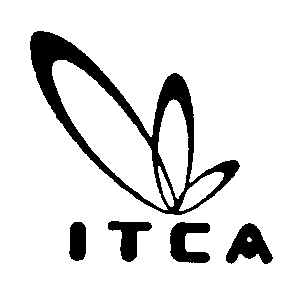 